The parish office is open Monday, Wednesday and Friday 9:00 a.m. to noon.  Voicemails and e-mails are checked daily.St. Vital CWL Project Baby Bottles for Babies  Our plan to collect these baby bottles and your donations has had to be altered given the necessity to suspend Masses due to COVID 19. In the hope of collecting as many bottles/donations as possible, Committee members will be in the parking lot in front of the church to offer the 2nd drop off opportunity as noted below. Physical distancing respected. Your donations will be used to support the provision of newborn layettes to Gianna Center, part of Catholic Social Services. Please help us notify fellow parishioners to drop off their baby bottles as well.Thank you for your prayers and support in helping women choose life over abortion. God Bless Drop off times
May 17th    Sunday  10 - Noon      2 - 4 p.m.May 18th   Monday  11 - 1 p.m.     2 - 4 p.m.May 19th   Tuesday  11 - 1  p.m.      1 - 3 p.m. Please direct any questions to Pat 780 940-1283Alberta Bishops plan for Reinstatement of Public Masses In preparation for the lifting of some restrictions on gatherings in public places in Alberta, the Catholic Bishops of Alberta are working to develop a plan for the eventual reinstatement of public celebrations of the Mass. The Bishops have established a task force under the direction of Archbishop Richard Smith of Edmonton and Bishop William McGrattan of Calgary. The mandate of this task force is to discern when and how this gradual reinstatement will be initiated. Their consideration will continue to be informed by the advice of Alberta’s Chief Medical Officer of Health and the provincial government’s staged COVID-19 recovery plan. “We are acutely aware of our parishioners’ fervent desire to return to the Eucharist, and we share their concern,” said Archbishop Smith. “Our careful discernment now will ensure that when the time comes, we will be ready to begin inviting the faithful back to the churches they miss so much. We are extremely grateful to all those who have made great sacrifices in the common effort to protect our brothers and sisters by preventing the spread of COVID-19.”ALBERTA'S RELAUNCH STRATEGY AND OUR PARISHES The government of Alberta has authorised Stage 1 of its Relaunch Strategy. There are provisions specific to public worship. The Archdiocese of Edmonton is coordinating its guidelines with government authorities as well as the other dioceses of Alberta (teleconference on May 21st) to ensure some uniformity in our approach, and the Archbishop will issue specific guidelines for parishes very soon. Thank you for your patience. Your health and safety are of great concern as we decide how best to move forward.If you are a cable TV subscriber, you can access Salt+Light TV, Canada's Catholic network, for a nominal fee each month. Or view online at saltandlighttv.org/live.Daily TV Mass is offered four times a day Monday to Saturday and twice a day on Sunday. (4:30 a.m., 9 a.m., 2 p.m., 8:30 p.m.)Daily Papal Mass, celebrated by Pope Francis from Casa Santa Marta, airs daily at 7:45 a.m. MT.Televised Mass is also available to those who subscribe to EWTN and Vision TV. Click on the links for their schedules.Prayers of the Faithful – Sunday, May 17th, Sixth Sunday of EasterFor all the baptized, that we proclaim Christ by the power of the Holy Spirit. We pray that deacons, faithful in their service to the Word and the poor, may be an invigorating symbol for the entire Church. For all who are working and those isolated at home, that they pay attention to the Christian message this Easter and receive it with joy. For healthcare providers, especially those working directly with patients, that they continue to serve and heal in freedom of conscience. That our Catholic schools may be a source of hope for the young.That our Catholic schools may fill students with a love for learning and a desire to change the world for the better.For the faithful everywhere, that we love Christ and sanctify him as Lord in our heartsTake life one day at a time. Enjoy what there is to enjoy TODAY. The past cannot be changed. Fill your life with new pleasures TODAY. Stop worrying about a future that may or may not happen. See the exciting possibilities of TODAY. Say out loud: I WILL MAKE THE MOST OF TODAY. (And please do...)We have purchased some bulk hand sanitizer.  Please make arrangements with the parish office if you require some.  If possible please bring our own container.  The clothing drive that has been moved to October 3 & 4 (so perhaps parishioners can hold onto their clothing and household items until then).  Reminder:  Parishioners please make sure they check off "Catholic Schools" on your tax forms.  Catholic Education week is MAY 18-22 and  to keep STAR catholic in their prayers.Sacrament Preparation: As per Archbishop Richard Smith’s  Directives, all in-person sacrament preparation classes including preparation for the sacraments of Baptism, First Eucharist and Confirmation have been suspended until the COVID-19 pandemic has passed and we can safely join together again in preparation for and celebration of the sacraments. Please check the St. Vital website for future updates.Stewardship is an important concept for our spiritual growth as Catholics. It is a way of thanking God for all His blessings by prayerfully returning to Him a portion of the time, talent and treasure we have received. Today more than ever we need your help.In the midst of these unprecedented times, we are blessed to have various ways to continue to support our parish in the absence of the Sunday Offertory. We invite you to review the following methods available to our parish and to pray how you might be able to help.Consider setting up Pre-Authorized Giving. Contributions will be withdrawn from your bank account monthly. Complete the enclosed Pre Authorized Debit Agreement and email / mail to the parish office.  2. Mail your donation envelope in weekly to the parish office. 3. Drop your donation envelopes off at the parish office. 4 Visit the parish website to donate. Monthly donations can be set up using your credit card. If you have questions or concerns, please contact the parish office 780-929-8541 We would like to thank sincerely all those people who continue to support our parish with their Sunday collection, and also the people who willingly came forward to part take in the Pre-Authorized monthly Giving. We sincerely thank you and God bless you abundantly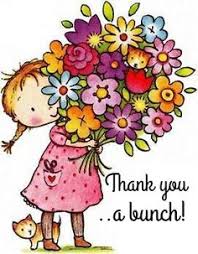 'Hear the Word of God and Do It'Living in the Word  ̶ ̶ The only sure foundation of our lives is Jesus Christ. He alone brings to light the meaning of our existence and makes known its definitive direction. Sadly, however, world events manifest a turning away from God and thus from hope. They demonstrate that too many people are building their lives on foundations other than the person and message of Jesus Christ, which is to say they are constructing the edifice of their existence upon nothing more than shifting sand (cf. Matthew 7:24-27).(Archbishop Smith, Pastoral Letter, September 14, 2017).Curious about ...The Spiritual Exercises of St. Ignatius of Loyola   COME & SEETuesday, May 26  
7:30 - 8:30 pm (via Zoom)
Meet the facilitator, Faith Nostbakken, and past participantsRSVP for this FREE on-line session by clicking below.
Include name and email for all wishing to attend.
An access code will be emailed May 26DIRECTIVES FROM THE ARCHDIOCESE:Distribution of Holy Communion outside of Mass is not permitted. Funerals and weddings may be celebrated, excluding Mass, only if prevailing medical directives can be followed. Arrangements are not to be finalized without first consulting the Chancery Office.To limit the risk of spread of the virus, only a priest is to take Holy Communion to the sick. This should be limited to cases of serious illness.News from the Archdiocese Please google Quid Novum (Edmonton) for messages from Archbishop Richard Smith: What to do without the Mass Supporting our Parish Message to the Elderly & Isolated Catholic Deaf Community Message to Catechumens and Candidates Elderly & Isolated Healthcare Workers Catholic Educators Online ResourcesPlease visit The Archdiocese their website at http://caedm.ca/covid where they are posting information and resources of use during the pandemic. They will be updating regularly.Livestreamed Sunday Mass We invite the faithful to join celebrations of the Mass ‘virtually,’ through video livestreaming from their own parish or from St. Joseph’s Basilica with Archbishop Smith.Sunday Mass at the Basilica is livestreamed at 10:30 a.m. each week. Find it on the Archdiocese of Edmonton Youtube Channel or on Facebook at facebook.com/archedmonton or Twitterat twitter.com/archedmonton or on Telus Optik TV Channel 876 (note channel change).Visit grandinmedia.ca/livestream to find links to livestream events across the Archdiocese.